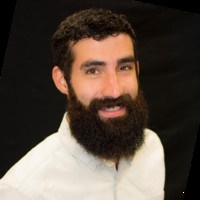 Matt Goff – BioMatt Goff is a Leadership Instructor at Moraine Park Technical College. Matt Goff has spent his career in higher education and has experience in leadership training, team building, career development, and community collaborations.  Matt Goff earned a Bachelor’s from UW-La Crosse and a Master’s from the University of Florida. Currently, he is pursuing a doctoral degree in Leadership in Innovation and Continuous Improvement.  He lives in Manitowoc with his wife and two kids. He also owns a small business building custom wood furniture.